Положение о проведенииXII областного  музыкального  фестиваля «Под Покровом Пречистой»1. Общие положения .1. XI областной музыкальный фестиваль «Под Покровом Пречистой»(далее – Фестиваль) приурочен к празднованию престольного праздника храма Покрова Пресвятой Богородицы, представляет собой ряд культурно-массовых мероприятий, направленных на популяризацию художественными средствами православной культуры, защиту нравственного здоровья человека, укрепление духовности, любви к Отечеству и соотечественникам, почитание Православных святынь и духовного единения людей. 1.2. Учредителем Фестиваля является приход храма ПокроваПресвятой Богородицы с. Сосновка Озерского района Московской области1.3. Организаторами Фестиваля являются: настоятель храма иерей Арсений Писаревский и директор воскресной школы при храме Писаревская Екатерина Вячеславовна.1.4.  Настоящее Положение определяет цели и порядок проведения Фестиваля.2. Цели и задачи Фестиваля 2.1. Целями и задачами Фестиваля являются: возрождение традиций празднования Покрова Пресвятой Богородицы в Российской Федерации, знакомство широкой аудитории с традициями и обычаями православной культуры, пробуждение у детей и взрослых интереса и уважения к родной культуре;формирование духовно насыщенного социально-культурного пространства с целью создания условий для всестороннего развития и самореализации личности;почитание исторического прошлого православного мира, его духовных истоков, святынь, формирование гордости за свое Отечество, народ, историю;установление творческих контактов, укрепление культурных и творческих связей между коллективами Московской области, обмен творческими достижениями в области художественного искусства и творчества;выявление и поддержка одаренных детей, молодежи и взрослого населения;развитие сотрудничества государственных, общественных и церковных структур в области создания системы духовно-нравственных ценностей.3. Условия и порядок проведения Фестиваля3.1. Подготовка и проведение Фестиваля, осуществление непосредственного руководства Фестивалем, определение порядка, сроков его проведения, программу мероприятий, прием заявок на участие в конкурсах возлагается на организаторов.4. Этапы фестиваля:
Первый этап: с 8  сентября по 1  октября – прием заявок на участие в фестивале. 
Второй этап: 14 октября в  15:00ч. –   концерт в ДК г. Озеры .Открытие.(эстрадная часть).Третий этап:  21 октября в 15.00ч. -;концерт в ДШИ г. Озеры (академическая часть).Четвертый этап: 28 октября  в 15.00 ч. Благотворительная акция-концерт  «Согреем детские сердца» .Закрытие фестиваля.5. Условия участия в фестивале:1) Участником может стать любой музыкальный творческий коллектив, солист, исполняющий  духовную музыку(богослужебные песнопения, духовные канты, песни-притчи);русские народные песни; песни патриотического содержания, песни на духовно-нравственные темы( одно произведение).2) Фестиваль проводится 14, 21 и 28 октября  2018 года. 3) Для участия в данном мероприятии необходимо заполнить заявку на участие и прислать  по электронному адресу:katena-pisarevskaya@mail.ru 4).Информация о проведении фестиваля будет опубликована на сайте храма: hramsosnovka.ru  и в социальной сети Вконтакте в группе Приход Покрова Пресвятой Богородицы с. Сосновка Озерского района.Справки по телефонам:89263597890,  89265586299,  Организаторы оставляют за собой право вносить изменения в положение.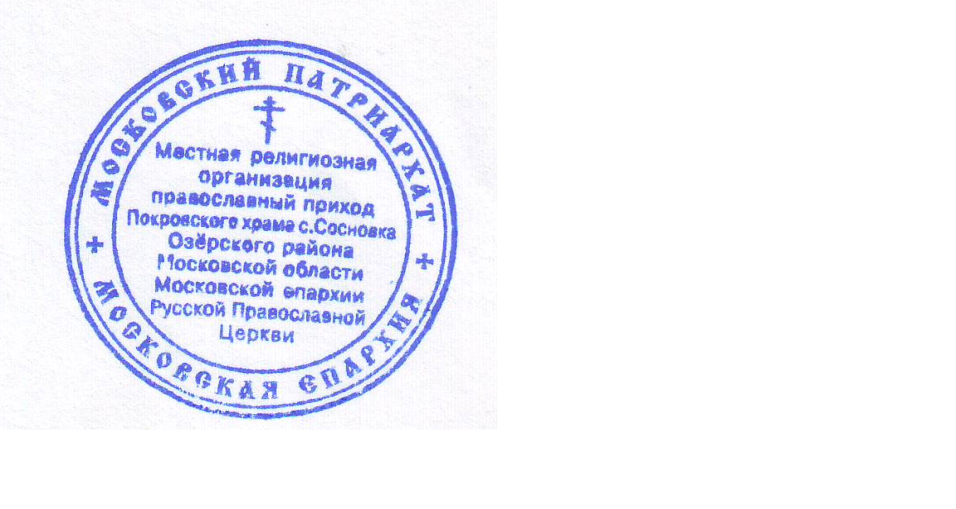 Настоятель Покровского храма с. Сосновка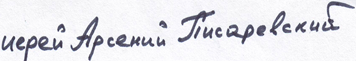 